Person—functional stress test ischaemic result, code NExported from METEOR(AIHW's Metadata Online Registry)© Australian Institute of Health and Welfare 2024This product, excluding the AIHW logo, Commonwealth Coat of Arms and any material owned by a third party or protected by a trademark, has been released under a Creative Commons BY 4.0 (CC BY 4.0) licence. Excluded material owned by third parties may include, for example, design and layout, images obtained under licence from third parties and signatures. We have made all reasonable efforts to identify and label material owned by third parties.You may distribute, remix and build on this website’s material but must attribute the AIHW as the copyright holder, in line with our attribution policy. The full terms and conditions of this licence are available at https://creativecommons.org/licenses/by/4.0/.Enquiries relating to copyright should be addressed to info@aihw.gov.au.Enquiries or comments on the METEOR metadata or download should be directed to the METEOR team at meteor@aihw.gov.au.Person—functional stress test ischaemic result, code NIdentifying and definitional attributesIdentifying and definitional attributesMetadata item type:Data ElementShort name:Functional stress test ischaemic resultMETEOR identifier:285105Registration status:Health, Superseded 01/10/2008Definition:The result of the person's electrocardiogram stress in terms of ischaemic outcome, as represented by a code.Data Element Concept:Person—functional stress test ischaemic resultValue Domain:Functional stress test ischaemic result code NValue domain attributesValue domain attributesValue domain attributesRepresentational attributesRepresentational attributesRepresentational attributesRepresentation class:CodeCodeData type:NumberNumberFormat:NNMaximum character length:11ValueMeaningPermissible values:2Positive3Negative4EquivocalSupplementary values:1Not done9
 Not stated/inadequately described
 Collection and usage attributesCollection and usage attributesGuide for use:CODE 2     PositiveOn an exercise tolerance test, the patient developed either:a.  Both ischaemic discomfort and ST shift greater than or equal to 1 mm (0.1 mV) (horizontal or downsloping); orb.  new ST shift greater than or equal to 2 mm (0.2 mV) (horizontal or down-sloping) believed to represent ischaemia even in the absence of ischaemic discomfort.On cardiac imaging investigation (e.g. exercise thallium or MIBI test, stress echocardiography, or dipyridamole, thallium, or adenosine radioisotope scan):a. Evidence of reversible ischaemia on nuclear imaging of the myocardium.b. Evidence of inducible ischaemic response during echocardiographic imaging of the myocardium.If the patient had an equivalent type of exercise test but  a definite evidence of ischaemia on cardiac imaging (e.g. an area of clear reversible ischaemia), this should be considered a positive test.CODE 3     NegativeNo evidence of ischaemia (i.e. no typical angina pain and no ST shifts).CODE 4     EquivocalEither:a.  Typical ischaemic pain but no ST shift greater than or equal to 1 mm (0.1 mV) (horizontal or downsloping); orST shift of 1 mm (0.1 mV) (horizontal or downsloping) but no ischaemic discomfort.b.  Defect on myocardial imaging of uncertain nature or significance.Source and reference attributesSource and reference attributesSubmitting organisation:Australian Institute of Health and Welfare
Data element attributes Data element attributes Source and reference attributesSource and reference attributesSubmitting organisation:Acute coronary syndrome data working group
Steward:The National Heart Foundation of Australia and The Cardiac Society of Australia and New ZealandRelational attributesRelational attributesRelated metadata references:Has been superseded by Functional stress test—ischaemic and perfusion outcome result, code NHealth, Standard 01/10/2008
Is re-engineered from  Functional stress test ischaemic result, version 1, DE, NHDD, NHIMG, Superseded 01/03/2005.pdf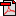  (16.0 KB)No registration statusImplementation in Data Set Specifications:Acute coronary syndrome (clinical) DSSHealth, Superseded 07/12/2005DSS specific information: For Acute coronary syndrome (ACS) reporting, can be used to determine diagnostic strata.

Acute coronary syndrome (clinical) DSSHealth, Superseded 01/10/2008DSS specific information: For Acute coronary syndrome (ACS) reporting, can be used to determine diagnostic strata.